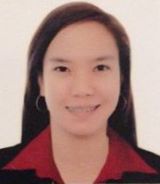 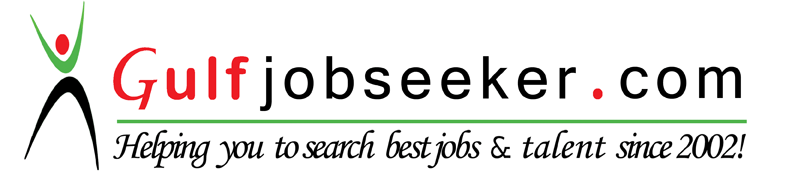  Contact HR Consultant for CV No: 2052372Nationality: FilipinoVisa Status: Tourist VisaOBJECTIVETo work in an organization seeking for a position commensurate with my work experience where I can improve my skills and to pursue a rewarding career in your company to offer and dedicate my service to be a member of your efficient staff invaluable experience and opportunities for professional growth.HIGHLIGHTS OF QUALIFICATIONSConscious on quality oriented task and willing to learn new sets of ideas.Practice good patient handling, establishing rapport and rendering best care to clients. Quick leaner who can rapidly master all aspect of job with limited training.Dedicated individual: reputation for consistently going beyond what is required.TECHNICAL QUALIFICATIONSMicrosoft (MS) Office / MS Words & Windows Typing SkillsInternet & Email Operation / Good communication skillsKnowledgeable in the chosen profession and still eager to learn more things.WORK EXPERIENCEDepartment: 	Mayor’s OfficePosition:	Encoder/Clerical support                Year:		March, 2011- May, 2012Location:	Municipal Government of Sta. Cruz Sta. Cruz, Laguna. DUTIES AND RESPONIBILITIESAnswer or redirect general inquiries in person, by telephone or email.Take and forward messages using multi-line telephone.Distribute incoming mail and faxes.Maintain confidential filing system for client files, using Client Information System (CIS)WORK EXPERIENCEDepartment:	Rusty Lopez BoutiquePosition: 	Sales AssociateYear:		August, 2012 – September, 2013Location: 	Calamba City. Laguna, PhilippinesDUTIES AND RESPONIBILITIESGreeting customers who enter the shop.Be involved in stock control and management.Assisting shoppers to find the goods and products they are looking for.Stocking shelves with merchandise.Answering queries from customers.Reporting discrepancies and problems to the supervisor.Giving advice and guidance on product selection to customers.Dealing with customer refunds.Keeping the store tidy and clean.Responsible dealing with customer complaints.EDUCATIONAL BACKGROUNDEducation Level	UndergraduateCourse: 		Computer Secretary School/University: 	Philippine Women’s UniversityYear:			2007High School		Paete Laguna		School/University: 	Liceo de Paete Year:			2005Elementary		Paete Laguna		School/University: 	Paete Elementary School Year:			2001PARTICULARSDate of Birth:              February 9, 1989Place of Birth:             Pakil LagunaAge:	                         26 years oldWeight:                        70 lbsHeight:                          4’11Civil Status:                 SingleLanguage:                    Filipino, English	Gender:                        FemaleReligion:                      Catholic